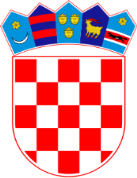 Republika Hrvatska Općinski sud u Kutini Kutina, Hrvatskih branitelja 1 Ured predsjednice suda Broj:  7 Su-102/2023-5U Kutini, 24. ožujka 2023.    OBAVIJEST UZ JAVNI NATJEČAJ  Općinskog suda u Kutini broj 7 Su-102/2023-4 od 27. ožujka 2023. za radno mjesto: 1. Administrativni referent – sudski zapisničar, radno mjesto III vrste – 1  izvršitelja/ica, Na temelju članka 4. Uredbe o raspisivanju i provedbi javnog natječaja i internog oglasa u državnoj službi („Narodne novine“ broj 78/2017 i 89/2019) obavještavaju se kandidati: OPIS POSLOVA Administrativni referent – sudski zapisničar  obavlja poslove sudskog zapisničara u referadi u koju je raspoređen ili u referadi gdje je na zamjeni. Obavlja poslove pisanja zapisnika, sudskih odluka i drugih akata po diktatu sudaca ili sudskih savjetnika sukladno propisima postupka i na način kako je propisano Sudskim poslovnikom, obavlja administrativnu obradu spisa, pravodobno i potpuno unosi podatke u informatički sustav koji se primjenjuje u sudu ( eSpis ) poziva stranke, svjedoke i vještake na rasprave, te obavlja druge poslove predviđene Sudskim poslovnikom i Pravilnikom o radu u sustavu eSpisa, te obavlja i ostale poslove po nalogu suca, višeg sudskog savjetnika ili upravitelja sudske pisarnice.PODACI O PLAĆIPlaća za radno mjesto administrativni referent- sudski zapisničar utvrđuje se kao umnožak koeficijenta složenosti poslova radnog mjesta koji iznosi 0,990 i osnovice za izračun, uvećano za 0,5% za svaku navršenu godinu radnog staža na temelju članka 9. točka f) Opći i administrativni poslovi točka 2. Uredbe o nazivima radnih mjesta i koeficijentima složenosti poslova u državnoj službi (Narodne novine br. 37/2001, 38/2001 – ispravak, 71/2001, 89/2001, 112/2001, 7/2002 – ispravak, 17/2003, 197/2003, 21/2004, 25/2004 – ispravak, 66/2005, 131/2005, 11/2007, 47/2007, 109/2007, 58/2008, 32/2009, 140/2009, 21/2010, 38/2010, 77/2010, 113/2010, 22/2011, 142/2011, 31/2012, 49/2012, 60/2012, 78/2012, 82/2012, 100/2012, 124/2012, 140/2012, 16/2013, 25/2013, 52/2013, 96/2013, 126/2013, 2/2014, 94/2014, 140/2014, 151/2014, 76/2015, 100/2015, 71/2018, 15/2019 i 73/2019) koja je objavljena na www.nn.hr,PRAVNI IZVORI ZA PRIPREMANJE KANDIDATA/KINJA ZA TESTIRANJE- Sudski poslovnik („Narodne novine“ broj 37/2014, 49/2014, 8/201., 35/2015, 123/2015,  45/2016, 29/2017, 33/2017, 34/2017, 57/2017, 101/2018, 119/2018, 81/2019, 128/2019, 39/2020, 47/2020, 138/20, 147/20, 70/21, 99/21, 145/21, 23/22 i 12/23) - www.nn.hr.-  Pravilnik o radu u sustavu eSpis ( "Narodne Novine" broj 35/15, 123/15, 45/16, 29/17, 112/17, 119/18, 39/20, 138/20, 70/21, 99/21, 145/21, 23/22 i 12/23 ) – www.nn.hr 
NAČIN TESTIRANJA KANDIDATApisana provjera poznavanja ustroja i poslovanja u sudovima Republike Hrvatske provjera sposobnosti i vještina bitnih za obavljanje poslova radnog mjesta na kojeg se primaju ( testiranje rada na računalu - prijepis i diktat ) razgovor ( intervju ) kandidata s Komisijom za provedbu javnog natječaja koji su zadovoljili na pisanoj provjeri znanja , prijepisu i diktatuProvjera znanja, sposobnosti i vještina kandidata te rezultata u dosadašnjem radu utvrđuje se putem testiranja i razgovora (intervjua) Komisije s kandidatima. Svaki dio provjere znanja, sposobnosti i vještina vrednuje se bodovima od 0 do 10. Bodovi se mogu utvrditi decimalnim brojem, najviše na dvije decimale. Smatra se da su kandidati zadovoljili na provedenoj provjeri znanja, ako su na pisanoj provjeri znanja ostvarili najmanje pet (5) bodova, te će biti pozvani na provjeru sposobnosti i vještina bitnih za obavljanje poslova radnog mjesta na kojeg se primaju (testiranje rada na računalu - prijepis i diktat). Provjera poznavanja rada na računalu obavlja se utvrđivanjem sposobnosti (brzine i točnosti) prijepisa istovjetnog teksta u trajanju od 5 minuta i diktata istovjetnog teksta u trajanju od 3 minute, a rezultat se utvrđuje na osnovi broja ostvarenih prosječnih čistih udaraca u minuti. Broj čistih udaraca u minuti dobije se tako da se od ukupnog broja udaraca u minuti za svaku učinjenu grešku odbije 25 udaraca. Deset kandidata koji su uspješno prošli pisani test i testiranje rada na računalu te ostvarili ukupno najviše bodova, pristupaju razgovoru s komisijom za provedbu javnog natječaja. Svi kandidati koji dijele 10. mjesto nakon provedenog testiranja pozvati će se na intervju. Komisija u razgovoru s kandidatima utvrđuje znanja, sposobnosti i vještine, interese, profesionalne ciljeve i motivaciju kandidata za rad u državnoj službi te rezultate ostvarene u njihovu dosadašnjem radu. Rezultati intervjua vrednuju se bodovima od 0 do 10. Smatra se da je kandidat zadovoljio na intervjuu ako je dobio najmanje 5 bodova. Nakon provedenog intervjua Komisija utvrđuje rang-listu kandidata prema ukupnom broju bodova ostvarenih na testiranju i intervjuu. VRIJEME I MJESTO ODRŽAVANJA TESTIRANJA BIT ĆE OBJAVLJENI NAKNADNO NA MREŽNOJ STRANICI OPĆINSKOG SUDA U KUTINI Općinski sud u Kutini 